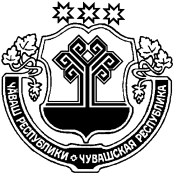 Об освобождении от временного исполнения обязанностей главы администрации Тувсинского сельского поселенияЦивильского районаВ соответствии со ст. 36 Федерального закона Российской Федерации от 06.10.2003 г. № 131-ФЗ «Об общих принципах организации местного самоуправления в Российской Федерации» и Уставом Тувсинского сельского поселения Цивильского района Чувашской Республики Собрание депутатов Тувсинского сельского поселения Р Е Ш И Л О:           В связи с личным заявлением освободить от временного исполнения обязанностей главы  администрации  Тувсинского  сельского  поселения  Петрову  Регину  Ивановну  с    29 сентября 2020 г.Председатель Собрания депутатов Тувсинскогосельского поселения Цивильского района                                                      С.А.ФедороваЧĂВАШ РЕСПУБЛИКИÇĔРПУ РАЙОНĚЧУВАШСКАЯ РЕСПУБЛИКАЦИВИЛЬСКИЙ РАЙОНÇĔРПЎ  РАЙОНĔТУÇИ ЯЛПОСЕЛЕНИЙĚНДЕПУТАТСЕН ПУХĂВЕЙЫШĂНУ2020 çулхи сентябрь уйăхěн29-мěшě 02/1-№Туçи ялěЦИВИЛЬСКИЙ РАЙОНСОБРАНИЕ ДЕПУТАТОВТУВСИНСКОГО СЕЛЬСКОГОПОСЕЛЕНИЯРЕШЕНИЕ29 сентября 2020 года №02/1Деревня Тувси